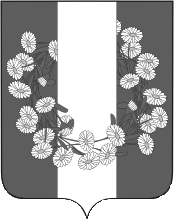 АДМИНИСТРАЦИЯ БУРАКОВСКОГОСЕЛЬСКОГО ПОСЕЛЕНИЯ КОРЕНОВСКОГО РАЙОНАПОСТАНОВЛЕНИЕот 12 января 2016 года                                                                                                               № 3х. БураковскийОб отмене постановления администрации Бураковского сельского поселения Кореновского района              В целях приведения постановлений администрации Бураковского сельского поселения   Кореновского  района  в  соответствие  с  Федеральным   законом № 131-ФЗ «Об общих принципах организации местного самоуправления в Российской Федерации» п о с т а н о в л я ю:          1.Отменить постановление администрации Бураковского сельского поселения Кореновского района от 22.12.2015 г. № 190 «Об утверждении порядка замены гражданами жилого помещения, занимаемого по договору социального найма, на жилое помещение меньшего размера»2.Общему отделу администрации Бураковского сельского поселения Кореновского района (Абрамкина) обнародовать настоящее постановление в установленных местах и разместить его на официальном сайте органов местного самоуправления Бураковского сельского поселения Кореновского района в сети Интернет.        3.Контроль за выполнением  настоящего постановления оставляю за собой.        4.Постановление вступает в силу со дня его  официального обнародования.Глава Бураковскогосельского поселенияКореновский район                                                                       Л. И. ОрлецкаяЛИСТ СОГЛАСОВАНИЯпроект постановления администрации Бураковского сельского поселения Кореновского районаот ____________ 2016 года № ______«Об отмене постановления администрации Бураковского сельского поселения Кореновского района» Проект подготовлен и внесен:общим отделом администрации Бураковского сельского поселенияКореновского районаначальник общего отдела						З.П.АбрамкинаПроект согласован:Финансовым отделом администрацииБураковского сельского поселенияКореновского районаНачальник финансового отдела                                                 И.П.Санькова